                                        Curriculum Vitae ______________________________________________________________________________________________________________________________________________________________ CAREER OBJECTIVEA resourceful civil engineer who is vastly experienced in engineering design from the initial conceptual stage, through feasibility study and to detailed design. Physically fit and able to work on-site and at remote locations, more than willing to undertake any work of a technical nature that falls within his ability and competence. I’m a solid record of health, safety and environmental focus when working on projects, and is committed to his personal and professional development. Right now I’m looking for a suitable position with a forward thinking company.UAE EXPERIENCE JOB RESPONSIBILITIES Supervise 18 project employees, including in-house, external contractors, and sub-contractorsPreparing CAD drawings for highways and drainage projects.Identify options and recommend solutions to resolve technical issues.Briefing CAD technicians and checking drawings. Providing comment on design calculations and drawings. Attending project site selection studies.Assisting in the preparation of design reports.Designing tunnels and underground structures.Assist with engineering designs and liaise on technical approvals.Negotiating with Statutory Authorities for the provision of main services.Mentoring and supervising junior staff.PAKISTAN EXPERIENCE JOB RESPONSIBILITIES Ensuring that all assigned work is completed on time and within agreed budgets. Supervising Projects: including in house, external contractors and sub-contractors.Attending meetings and competently communicate with Clients, Contractors and major asset owners and stakeholders.Applying personal technical knowledge and experience to the development and delivery of technical training for graduate engineers.Setting out Project works in accordance with Drawings & Specification.Producing and processing financial measurements. Attending meeting with consultant and client for all activities.3)JOB RESPONSIBILITIES Prepare Architecture drawing including building plans, section & elevation.Prepare staircase plans, section, elevation & details.Prepare Schedule for walls, windows, & doors.Preparation of detailed working drawing for site use Review rough sketches, drawings, specifications, and other engineering data received from civil engineers to ensure that they conform to design concepts.PERSONAL PROFILE Date of Birth		 :	01/12/1994Nationality		 :	PakistaniSex			 :	MaleMarital Status		 :	Single Languages Known	 : 	English (Fluent), Urdu, PashtoReligion                          :           MuslimVisa Status                      :           EmploymentUAE DRIVING LICENSE Place of issue	             :          Abu DhabiDate of expiry	             :          27 August 2019EDUCATIONAL   SUMMARY  OTHER COURSEComputer software certificate in MS Office 2010 (MS Word, MS Excel, MS Access, MS Power Point in Master Mind computer Institute, Swat.AUTO CAD 2013 FROM Blue Bird Computer Institute, Swat.3D Studio Max 10, 3D Architecture Modeling, Presentation Views. DECLARATION All the information provided above is true and correct to the best of my knowledge & belief. If you provide me an opportunity to serve for your organization, I promise I will try my best by discharging my duties towards the betterment of organization.GHANI  GHANI.372810@2freemail.com 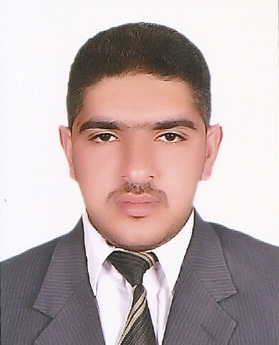 ON.SORGANIZATIONDESIGNATIONFROMTO1LEAP GENERAL CAINTRACTING LLCCivil Engineer01-05-2017TILLON.SORGANIZATIONORGANIZATIONDESIGNATIONFROMTO1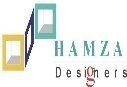 HAMZA DESIGNERSCivil Site Engineer15-06-201501-04-2017ON.SORGANIZATIONDESIGNATIONFROMTO1Zain Building Designer & Model MakerArchitectural Draughtsman  01-01-201631-12-2016S.NOS.NODEGREE TITLEBOARD/INSTITUTEYEARRESULTS3Diploma of Associate Engineering Civil-TechnologyDiploma of Associate Engineering Civil-TechnologySCST, Swat, K.P.K, Pakistan2012 to 2015Passed2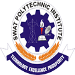 Diploma of information TechnologySPI, Swat, K.P.K, Pakistan2014 to 2015Passed1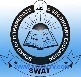 Secondary School CertificateBISE, Swat, Pakistan1999 to 2012Passed